Westminster City CouncilApplication form for teaching staffThank you for your interest in working forWestminster City Council.The information given will be treated as confidential.Please complete the form in black ink.Position applied for: School (if applicable):Where did you see the vacancy advertised?Please post your completed application form to:Closing Date:Section 1: Personal details(Internal candidates should give their work address only)Surname: Forenames:Preferred title (e.g. Mr, Mrs, Miss, Ms):Home address: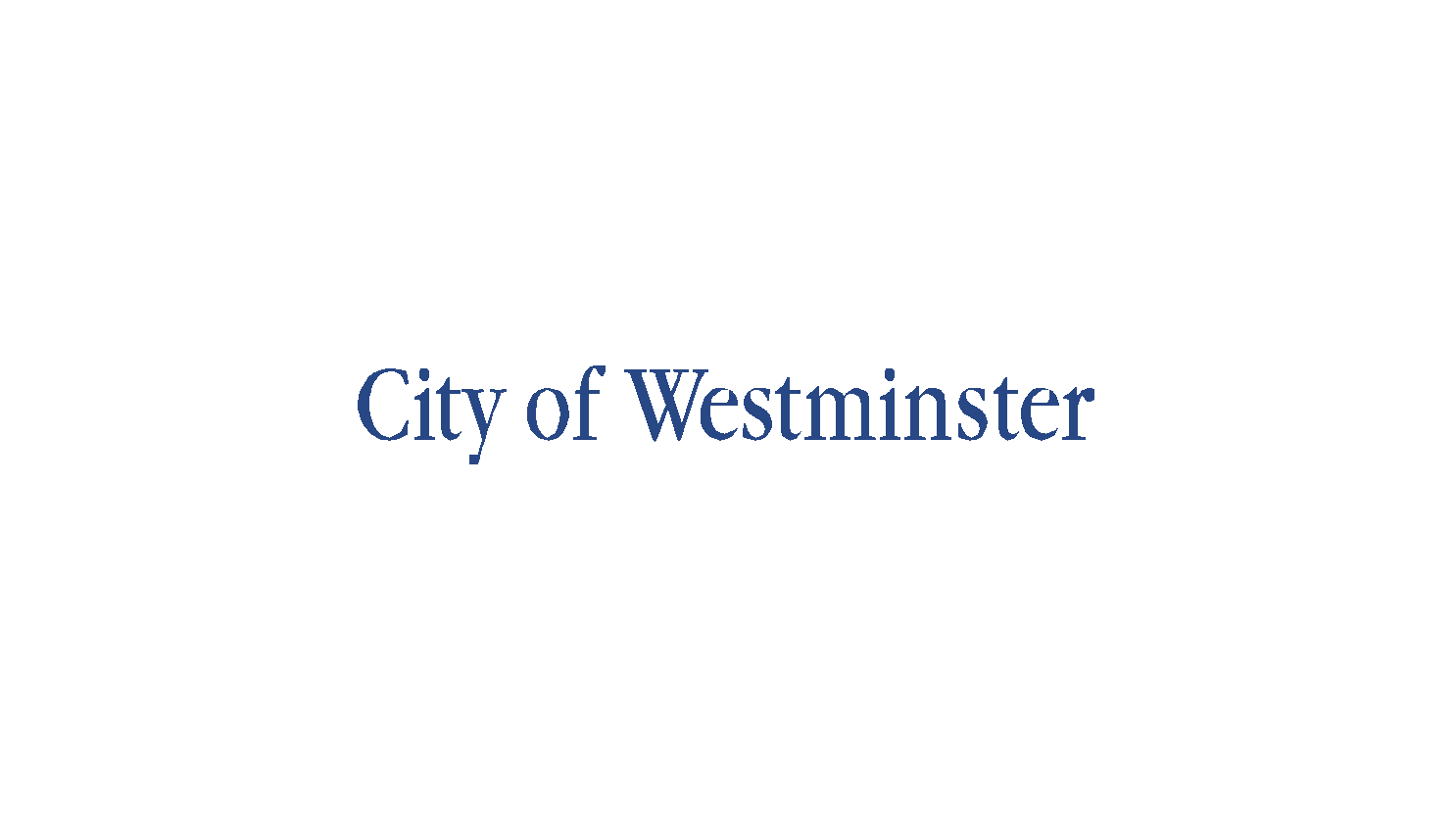 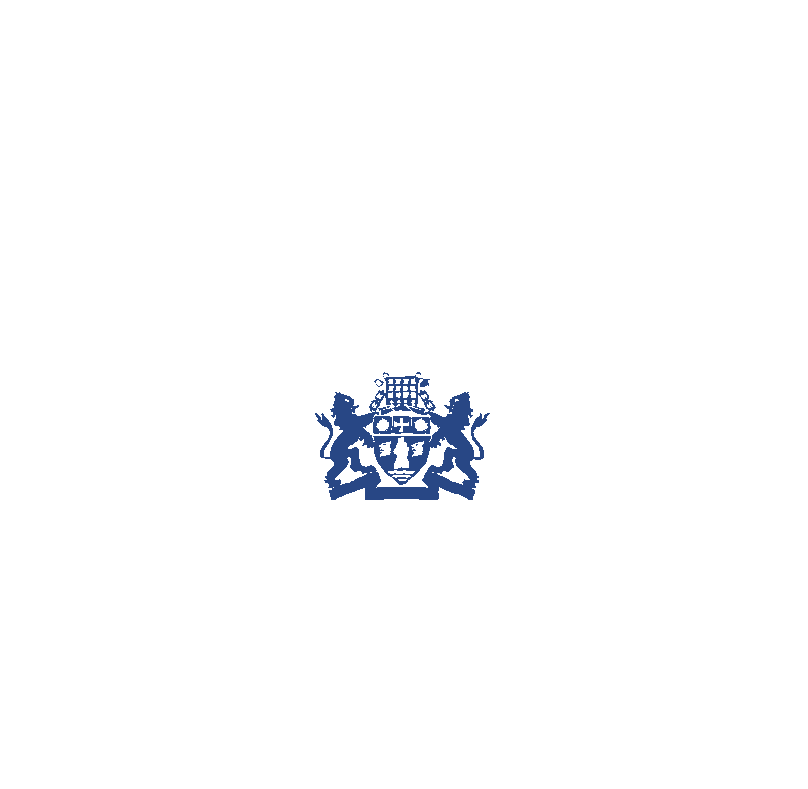 Home telephone: Mobile:Home email:Correspondence address (if different from home address):Telephone:Email:Do you require a certificate of sponsorship that would enable you to take up employment in the UK. If yes, please provide details below or on a separate sheet.                    No               Yes Work address (present or most recent):Work telephone: Work email:Please specify any dates you are not available for an interview:May we contact you at work? 	 Yes / NoNational Insurance Number:Section 2: ReferencesReference 1: (from present or most recent employer)Name of referee: Position:Name and address of organisation:Reference 2: (preferably another employer)Name of referee: Position:Name and address of organisation:All Candidates – Please complete details for both referees, who should not be related to you and include your most recent employer(s). If school/college leaver, please give name and address of head teacher/tutor and also manager of most recent work experience placement – if applicable.Please note – we reserve the right to contact any previous employer(s)you have listed for reference purposes where relevant.Internal Candidates – Please note your Line Manager must be one of your referees.Section 3: Employment detailsPlease record all previous employment below, starting with your present or most recent employer.1. Name and address of current or most recent employer:Position held and salary:Spinal point, teaching and learning responsibility:	Who reports to you (if applicable)? Please include number of positions and position titles:Key duties and responsibilities (in bullet points):School type:Age range: 	Roll: Reason for leaving (if applicable):All previous employment (including voluntary or community work if relevant)2. Name and address of employer: 	Position held and salary:Main duties and responsibilities (in bullet points): 	Date appointed:Date left or notice required:Reason for leaving (if applicable):3. Name and address of employer: 	Position held and salary:Main duties and responsibilities (in bullet points): 	Date appointed:Date left or notice required:Reason for leaving (if applicable):Please continue employment history on a separate sheet if necessary.You may be asked to explain any gaps in employment under the child protection policy.Section 4: Additional InformationWestminster City Council wishes to encourage disabled people to apply for jobs – all information willbe treated  in confidence. The council operates a guaranteed interview scheme for disabled people who demonstrate on their job application form that they meet the specified selection criteria for the job. (Indicate by marking ‘x’ in the relevant box).Section 5: Education, qualifications and membership of professional associations1. Please list all training and qualifications which are relevant to this post including GCE O/A Level or equivalent, degree and teacher qualifications.   You may be required to produce original certificates.Name of School 	Qualification/grade achieved 	Date awardedCollege/University 	Qualification/grade achievedProfessional association/qualification	Qualification/grade achieved/training2. Right to workAvailable from:Are you an overseas qualified teacher and have yet to achieve QTS in the 	Yes	NoUK?	Nationality                                                      Do you hold or are you working towards QTS	Yes	NoIf yes, please give date of award:DfES Number: 	QTS Certificate number:3. Are you registered with GTC? 	Yes	NoSection 6: Relevant skills and competenciesPlease review the person specification found within the job description. Record below details of any relevant skills, experience, training or qualifications which make you particularly suited for this position.If the person specification contains competencies, please provide a brief example of how you have demonstrated each competency in the past.  Use the behavioural indicators listed under each competency heading as a guide in preparing your response. Please note that you are not required to provide a separate response for each behavioural indicator.Please continue overleaf and/or on a separate sheet and attach to application form.Section 6: Relevant skills and competencies (continued)Please continue on a separate sheet and attach to application form.       Section 7: Criminal records disclosure  To be completed by all applicants. I confirm that I haveTo be completed only when applying for posts that are exempt from the provisions of the Rehabilitation of Offenders Act 1974 (Exceptions) Order 1975 (as amended).  Applicants applying for the above posts cannot consider any convictions as “spent” for the purposes of this application - except those which, under the DBS filtering rules, should no longer be disclosed, see DBS Guidance at: https://www.gov.uk/government/news/dbs-filter-certain-old-and-minor-cautions-and-convictions-reprimands-and-warnings-from-criminal-record-certificates
I confirm that I have…Please note. Any offer of appointment to the above post(s) will be subject to a satisfactory disclosure from the Disclosure and Barring Service.7 (3) If you have answered yes to either of the questions above, please follow the instructions below:On a separate sheet of paper record brief details of the offence(s)Record the date and place of judgement and sentence(s) givenPlace the sheet of paper into a sealed envelope and attach to your application form.The council has a positive policy on the recruitment of ex-offenders, and will not unnecessarily discriminate against those who disclose a criminal record unless it is considered that this makes you unsuitable for employment. In making this decision the council will consider the nature and relevance of the offence, how old you were when it was committed and any other factors which may be relevant.This information will be treated in strictest confidence and only those directly involved in the recruitment process will have access to the information provided.Section 8: Prevention and detection of fraudThe council is committed to the highest ethical standards and expects its employees to act with integrity, to be honest and trustworthy and to comply with all laws and regulations which apply to council business.The council collects information for a variety of local authority purposes including Housing Benefit. The information collected about you may be used for any local authority purpose.Information on you provided by you or by a third party may be checked with other information held by the council. This information may also be used by the council or supplied to other bodies to prevent or detect crime or protect public funds. Use of information about you and disclosures to anyone outside the council will only be carried out where law permits.If you have any queries  about  information held about  you, all of which is held under  the provisions  of the Data Protection Act 1998, please contact the Director of Finance  at Westminster  City Hall, Victoria Street, London SW1E 6QP.Section 9: Relatives/other interestsWarning – canvassing of or failing to disclose a relationship to a councillor, may disqualify you.Section 10: Applicant’s declarationI declare that the information that I have provided is true and accurate and in particular that I have not omitted any material facts which may have a bearing on my application.  I understand that any subsequent contract of employment with the council will be made on the basis of the information I have provided.I understand that a false declaration which results in my appointment to the council’s service will render me liable to dismissal without notice. I give explicit consent that the information which I give on this form may be processed in accordance with the council’s registration under the Data Protection Act 1998.Signed 	DateEqual Opportunity Monitoring FormThe council is committed to Equality in Employment and aims to employ a workforce which reflects the diverse community we serve. The policy of the council is to appoint the best candidates for any position irrespective of gender, sexual orientation, age, marital status, disability, race, colour, ethnic or national origin, religion or belief.The information that you provide is completely confidential and will be separated from your application prior to the short-listing stage of the recruitment process. You must complete this section for your application to the considered.Personal detailsPlease mark each applicable box with a tick, ‘x’ or write in the space if appropriate.Ethnic groupsTo which of these groups do you consider you belong?Disability12The council’s Disability Equality Scheme states ‘the problems experienced by many disabled people are not because of their impairments or medical conditions, but are due to attitudinal and environmental barriers. This is known as ‘the social model of disability’.Do you consider yourself to be disabled as defined by the above ‘social model’?The definition of disability, as outlined in the Disability Discrimination Act 1995 & 2005 (DDA) is as follows: “A physical or mental impairment which has a substantial and long term adverse effect on a person’s ability to carry out normal day-to-day activities”.Do you consider yourself to be disabled as defined by the DDA?Sexual OrientationTo which of these groups do you consider you belong?Religion or BeliefTo which of these groups do you consider you belong?Data Protection ActThe council will process all data in compliance with the provisions of the Data Protection Act 1998. Please sign below to give your explicit consent that the information which you give on this form may be processed in accordance with the council’s registration under the Data Protection Act 1998.Work e-mail: Work e-mail: Work e-mail: Work e-mail:Work e-mail:Work e-mail:Telephone:Telephone:Telephone:Telephone:Telephone:Telephone:If you are called for interview, may we contact your referee?YesNoIf you are called for interview, may we contact your referee?YesNoDate appointed:Date left or notice required:Do you have a disability as outlined in the Equality Act (2010)? (See Equal Opportunities Monitoring section for detailed definition)In relation to any disability, do you have any particular requirements in order to attend an interview? 
If yes, please give details on a separate sheet.No unspent convictions, cautions, 
reprimands, final warnings or pending
charges.One or more unspent convictions, cautions, reprimands, final warnings or pending charges. 
Please follow the instructions in section 7 (3)No spent convictions, cautions, 
reprimands, or final warnings.One or more spent convictions, cautions, reprimands or final warnings. 
Please follow the instructions in section 7 (3) Are you related to any Councillor/Governor or senior officer of the   council/school?  If yes, please give details on a separate sheet.NoPosition reference number:Date of birth:Date of birth:Last name:Sex:Male FemaleForenames:Sex:Male FemaleAsian or Asian BritishAsian or Asian BritishAsian or Asian BritishBlack or Black BritishBlack or Black BritishBlack or Black BritishIndianIndianPakistani1CaribbeanCaribbeanBlack BritishBangladeshi Bangladeshi African3African3Any other Asian background2 Any other Asian background2 Any other Asian background2 Any other Black background4 Any other Black background4 Any other Black background4 MixedMixedMixedWhiteWhiteWhiteWhite and Asian5Black and Asian     Black and Asian     EnglishWelshWelshWhite and Black CaribbeanWhite and Black AfricanWhite and Black AfricanScottishIrishIrishBlack and ChineseChinese and WhiteChinese and WhiteNorthern IrishEastern European7Eastern European7Any other Mixed background6Any other Mixed background6Any other Mixed background6Western European8Any other White background9Any other White background9Any other White background9Other ethnic groupOther ethnic groupOther ethnic groupChinese10Chinese10Chinese10ArabArabArabAny other background11Any other background11Any other background11Prefer Not to SayPrefer Not to SayPrefer Not to SayYesNoPrefer Not to Say  YesNoPrefer Not to SayBisexualHeterosexual/StraightGay manOther Gay woman/LesbianPrefer not to sayBahaiIslamZoroastrianismBuddhismJaninismNo religion or beliefChristianityJudaismOther religion or beliefHinduismSecularismPrefer not to sayHumanismSikhismPlease mark the box with an ‘x’ to confirm you have read and understood the above.Signed (Please write or type in your  full name)Date 